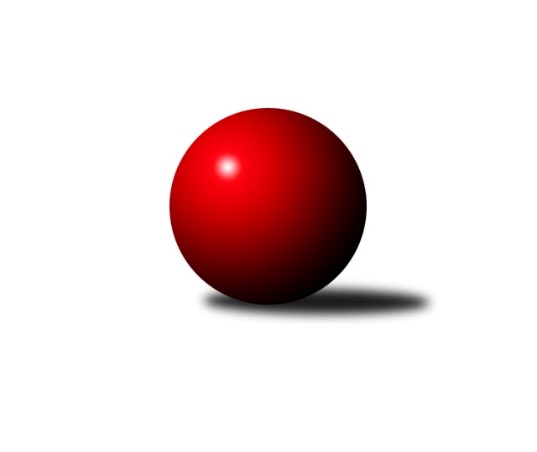 Č.15Ročník 2019/2020	5.3.2020Nejlepšího výkonu v tomto kole: 987 dosáhlo družstvo: GodbowlesPodnikovka Slavonice 2.liga 2019/2020Výsledky 15. kolaPřehled výsledků:Kafky	- PKT	0:10	839:902		3.3.SUPi 	- Hlavy	2:8	868:949		3.3.Godbowles	- SDH Mutišov	7:3	987:956		5.3.Expres	- Prdelky	10:0	946:776		5.3.Tabulka:	1.	PKT	13	12	0	1	108 : 22 	 	 950	24	2.	Expres	13	11	0	2	88 : 42 	 	 935	22	3.	Godbowles	13	10	0	3	93 : 37 	 	 908	20	4.	Kafky	13	8	0	5	76 : 54 	 	 883	16	5.	Hlavy	14	5	0	9	65 : 75 	 	 901	10	6.	SDH Mutišov	14	5	0	9	63 : 77 	 	 900	10	7.	Idiot star	13	5	0	8	46 : 84 	 	 847	10	8.	Prdelky	13	3	0	10	33 : 97 	 	 822	6	9.	SUPi	14	1	0	13	28 : 112 	 	 712	2Podrobné výsledky kola:	 Kafky	839	0:10	902	PKT	  Milošák	 	 98 	 97 		195 	 0:2 	 224 	 	104 	 120		  David	  Kabík	 	 118 	 112 		230 	 0:2 	 237 	 	130 	 107		  Lukáš Z.	  Vořech	 	 128 	 83 		211 	 0:2 	 225 	 	115 	 110		  Libor	  Kazík	 	 104 	 99 		203 	 0:2 	 216 	 	116 	 100		  Lukáš P.Nejlepší výkon utkání: 237 -   Lukáš Z.	 SUPi 	868	2:8	949	Hlavy	  Hermína	 	 122 	 112 		234 	 2:0 	 232 	 	111 	 121		  Naďa	  Kristýna	 	 94 	 97 		191 	 0:2 	 219 	 	113 	 106		  Karel	  Lída	 	 90 	 103 		193 	 0:2 	 235 	 	112 	 123		  Jolča	  Radek	 	 103 	 147 		250 	 0:2 	 263 	 	143 	 120		  JirkaNejlepší výkon utkání: 263 -   Jirka	 Godbowles	987	7:3	956	SDH Mutišov	  Wetty	 	 95 	 112 		207 	 2:0 	 200 	 	101 	 99		  Hanča	  Koule	 	 136 	 138 		274 	 2:0 	 233 	 	129 	 104		  Petr	  Kubi	 	 147 	 104 		251 	 0:2 	 268 	 	127 	 141		  Roman	  Vojta	 	 119 	 136 		255 	 1:1 	 255 	 	137 	 118		  StašínNejlepší výkon utkání: 274 -   Koule	 Expres	946	10:0	776	Prdelky	  Jarda	 	 116 	 118 		234 	 2:0 	 220 	 	105 	 115		  Jitka	  Dáša	 	 117 	 110 		227 	 2:0 	 196 	 	107 	 89		  Janča	  Radek	 	 126 	 123 		249 	 2:0 	 173 	 	88 	 85		  Míla	  Jirka	 	 124 	 112 		236 	 2:0 	 187 	 	77 	 110		  AničkaNejlepší výkon utkání: 249 -   RadekPořadí jednotlivců:	jméno hráče	družstvo	celkem	plné	dorážka	chyby	poměr kuž.	Maximum	1.	  Roman 	SDH Mutišov	267.56	177.2	90.3	2.8	1/1	(290)	2.	  Libor 	PKT	254.27	174.6	79.6	3.9	1/1	(272)	3.	  Jirka 	Expres	246.69	169.5	77.2	4.4	1/1	(283)	4.	  David 	PKT	242.80	168.8	74.0	5.2	1/1	(267)	5.	  Matyáš 	PKT	241.50	159.8	81.8	4.3	1/1	(256)	6.	  Světlana 	Kafky	239.09	164.7	74.4	6.2	1/1	(273)	7.	  Kubi 	Godbowles	238.38	167.3	71.1	5.3	1/1	(263)	8.	  Dáša 	Expres	238.08	169.2	68.9	7.1	1/1	(267)	9.	  Vořech 	Kafky	237.67	167.4	70.2	7.2	1/1	(262)	10.	  Lukáš Z. 	PKT	237.50	167.4	70.1	6.8	1/1	(266)	11.	  Radek 	SUPi 	237.15	166.1	71.1	6.7	1/1	(255)	12.	  Koule 	Godbowles	234.90	160.6	74.3	5.2	1/1	(274)	13.	  Vojta 	Godbowles	234.50	161.8	72.7	6.5	1/1	(255)	14.	  Stašín 	SDH Mutišov	231.89	169.2	62.7	7.3	1/1	(271)	15.	  Karel 	Hlavy	230.50	165.1	65.4	7.4	1/1	(241)	16.	  Jonáš 	PKT	230.33	162.8	67.5	7.0	1/1	(243)	17.	  Áda 	Prdelky	229.33	161.3	68.0	5.3	1/1	(241)	18.	  Jarda 	Expres	228.18	164.4	63.8	7.4	1/1	(253)	19.	  Fugi 	Idiot star	225.17	165.0	60.2	7.8	1/1	(255)	20.	  Monča 	Godbowles	224.25	155.8	68.5	7.5	1/1	(280)	21.	  Kabík 	Kafky	223.70	160.7	63.0	8.0	1/1	(241)	22.	  Hanča 	SDH Mutišov	222.70	160.0	62.7	7.7	1/1	(258)	23.	  Láďa 	PKT	222.00	160.0	62.0	9.0	1/1	(222)	24.	  P.B. 	Godbowles	221.88	157.1	64.8	6.1	1/1	(241)	25.	  Jitka 	Prdelky	220.11	154.8	65.3	7.1	1/1	(235)	26.	  Věra 	Expres	219.71	158.0	61.7	9.0	1/1	(227)	27.	  Martička 	Godbowles	218.00	165.0	53.0	12.0	1/1	(218)	28.	  Šmíca 	Idiot star	217.63	158.4	59.3	9.0	1/1	(265)	29.	  Venda 	Prdelky	216.55	159.9	56.6	9.4	1/1	(254)	30.	  Naďa 	Hlavy	216.54	155.9	60.6	7.7	1/1	(235)	31.	  Wetty 	Godbowles	216.10	152.3	63.8	6.4	1/1	(247)	32.	  Tonda 	SDH Mutišov	215.92	158.3	57.7	8.3	1/1	(245)	33.	  Broňa 	PKT	215.25	147.0	68.3	7.5	1/1	(230)	34.	  Drát 	Kafky	215.13	154.1	61.0	8.5	1/1	(241)	35.	  Tržba 	Idiot star	215.00	163.2	51.8	9.5	1/1	(225)	36.	  Hermína 	SUPi 	214.36	159.2	55.2	11.7	1/1	(234)	37.	  Lucí 	Idiot star	212.86	145.6	67.3	7.9	1/1	(242)	38.	  Lukáš P. 	PKT	212.00	152.8	59.3	9.3	1/1	(247)	39.	  Ondra 	Idiot star	209.67	147.3	62.3	8.3	1/1	(223)	40.	  Harry 	Idiot star	203.60	142.0	61.6	7.4	1/1	(216)	41.	  Honzis 	Idiot star	202.80	149.2	53.6	10.6	1/1	(227)	42.	  Jolča 	Hlavy	202.79	147.4	55.4	10.6	1/1	(235)	43.	  Luďan 	SDH Mutišov	202.22	144.8	57.4	10.1	1/1	(237)	44.	  Petr 	SUPi 	200.67	145.5	55.1	10.8	1/1	(237)	45.	  Milošák 	Kafky	200.67	153.3	47.3	11.7	1/1	(220)	46.	  Daník 	Idiot star	199.20	148.8	50.4	11.6	1/1	(216)	47.	  Anička 	Prdelky	197.42	141.9	55.5	11.3	1/1	(217)	48.	  Kazík 	Kafky	195.00	140.2	54.8	10.0	1/1	(212)	49.	  Ježek 	Kafky	193.50	138.3	55.3	10.5	1/1	(217)	50.	  Pavel 	Godbowles	190.00	131.0	59.0	7.0	1/1	(190)	51.	  Richard 	Hlavy	188.00	141.0	47.0	13.0	1/1	(188)	52.	  Kristýna 	SUPi 	185.40	140.6	44.8	11.2	1/1	(191)	53.	  Janča 	SUPi 	175.17	124.7	50.5	15.1	1/1	(220)	54.	  Míla 	Prdelky	169.17	128.8	40.3	15.0	1/1	(187)	55.	  Lída 	SUPi 	168.71	125.9	42.9	16.1	1/1	(193)	56.	  Andrea 	SUPi 	127.17	95.8	31.3	22.7	1/1	(149)	57.	  Ina 	SUPi 	120.00	88.3	31.7	23.7	1/1	(143)Program dalšího kola:16. kolo10.3.2020	út	18:00	Prdelky - Godbowles	10.3.2020	út	18:00	PKT - Expres	12.3.2020	čt	18:00	SDH Mutišov - Idiot star	12.3.2020	čt	18:00	Hlavy - Kafky				-- volný los --  - SUPi 	